A noun is _________________________________________________________________An adjective is ______________________________________________________________A verb is __________________________________________________________________An adverb is _______________________________________________________________Can you choose the appropriate adverb to go with each of the verbs on the video:       pour _________________________		seal ____________________________       suck _________________________   		search ___________________________       flap __________________________     My Wordbank: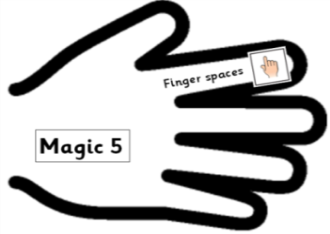 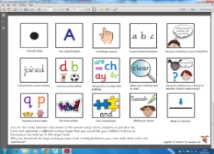 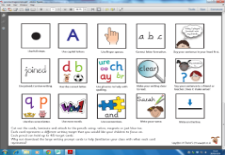 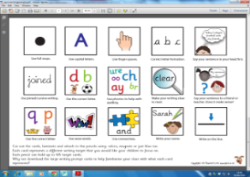 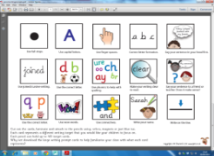 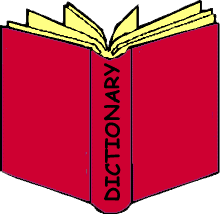 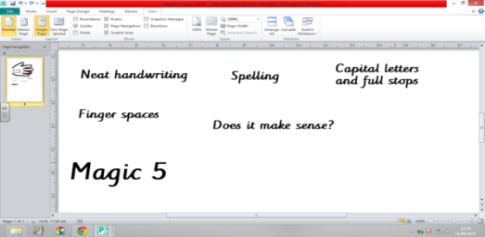 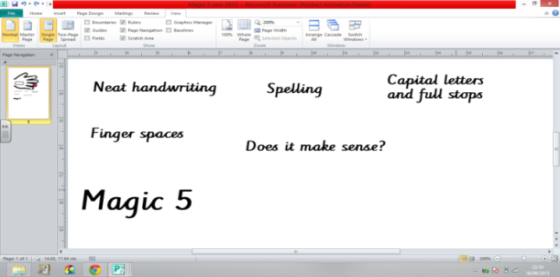 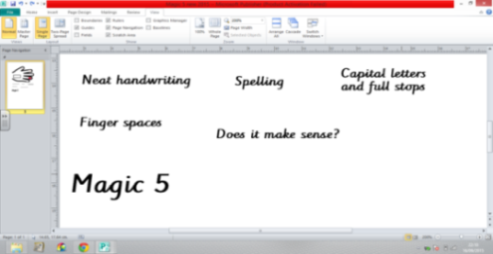 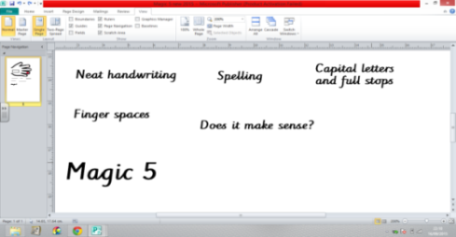 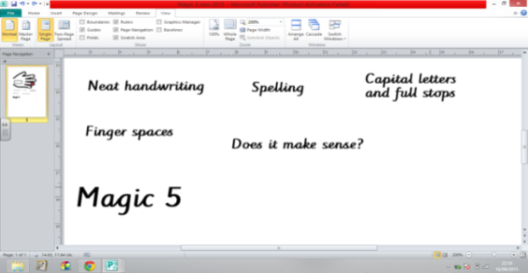 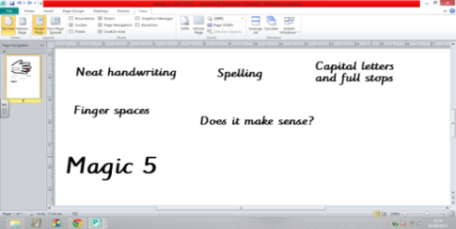 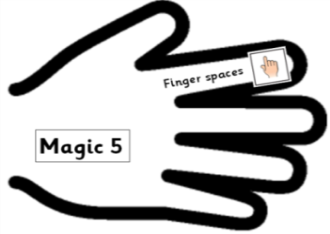 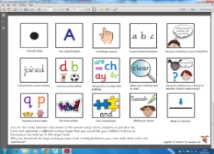 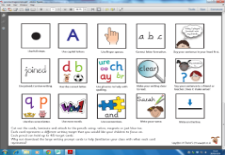 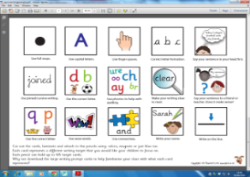 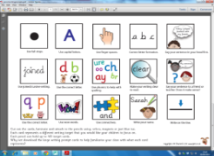 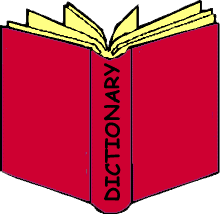 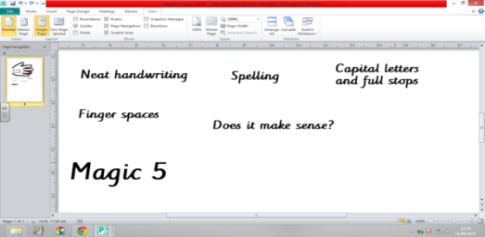 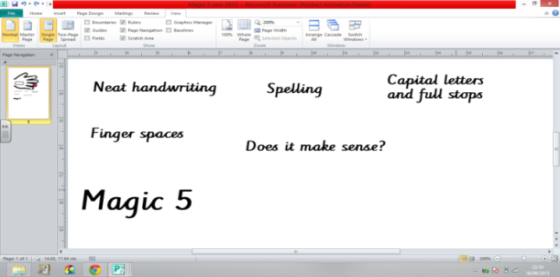 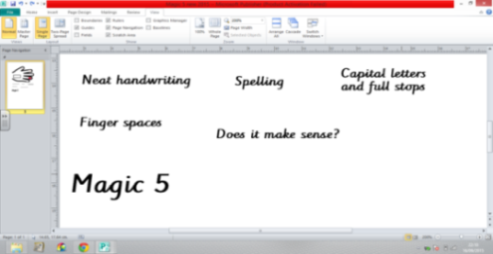 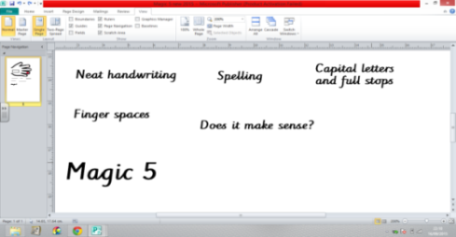 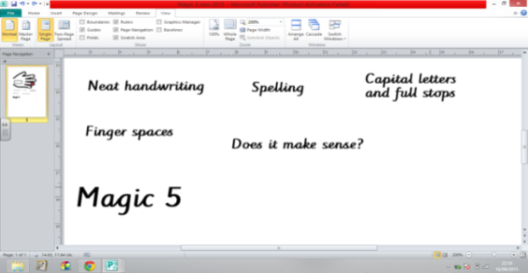 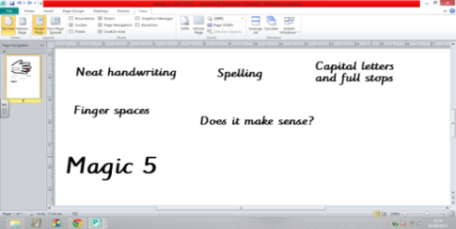 Date: Monday 1st February 2021       SAL.O. To revise word classes.To use precise and technical vocabulary.Nouns:Adjectives:Verbs:Adverbs: